[1]書出ファイルJoruriから静的に書き出されているファイル（記事、データファイル、固定ページ）を一覧で表示します。音声、ふりがなが書き出されている場合は、それらも一覧で表示します。ただし、ファイル管理から直接アップロードされたファイルは含まれません。【管理画面】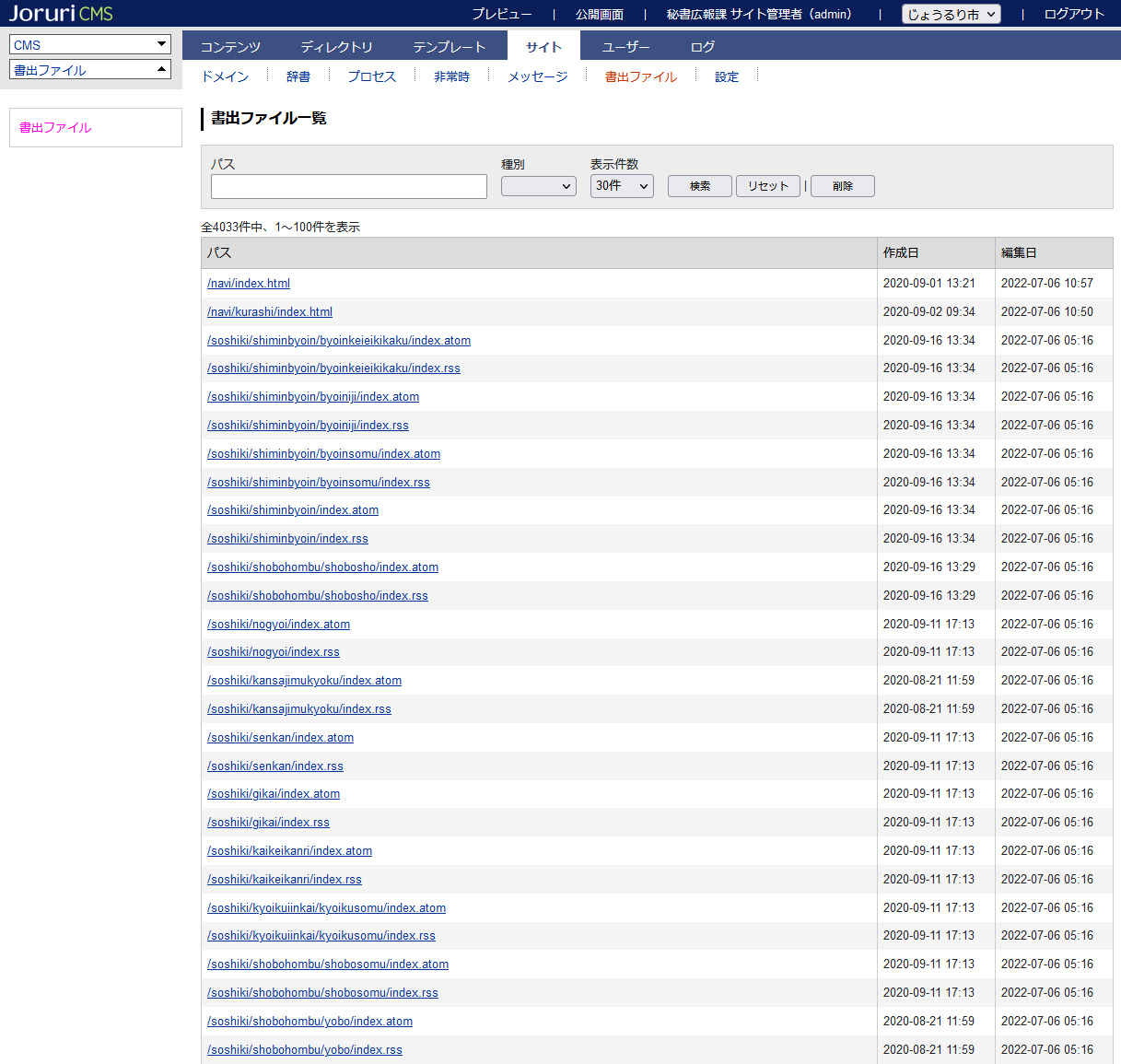 1-1書出ファイルへのアクセス(1)「サイト」をクリックします。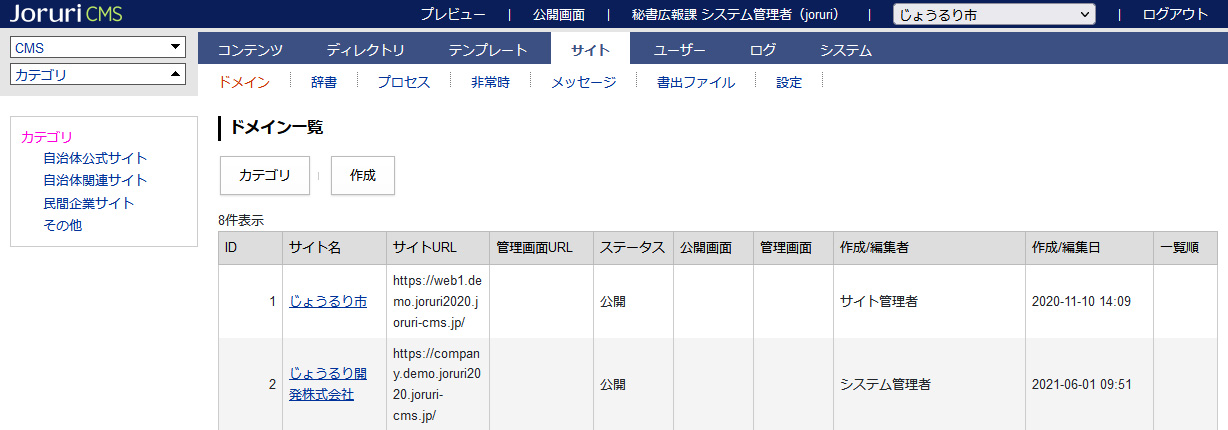 (2)「書出ファイル」をクリックします。書出ファイル一覧画面が表示されます1-2書出ファイル一覧1-3公開画面(1)行をクリックします。選択した行全体に色がつきます。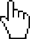 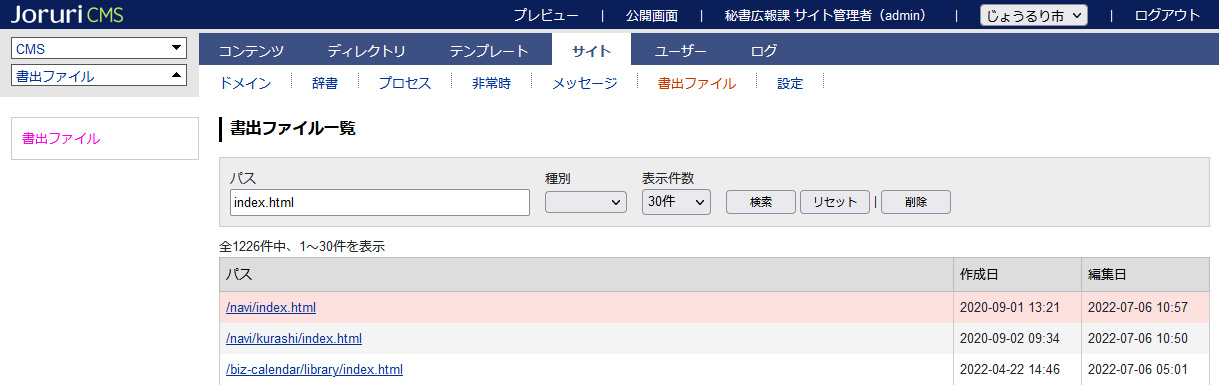 (2)別ウインドウで公開画面が表示されます。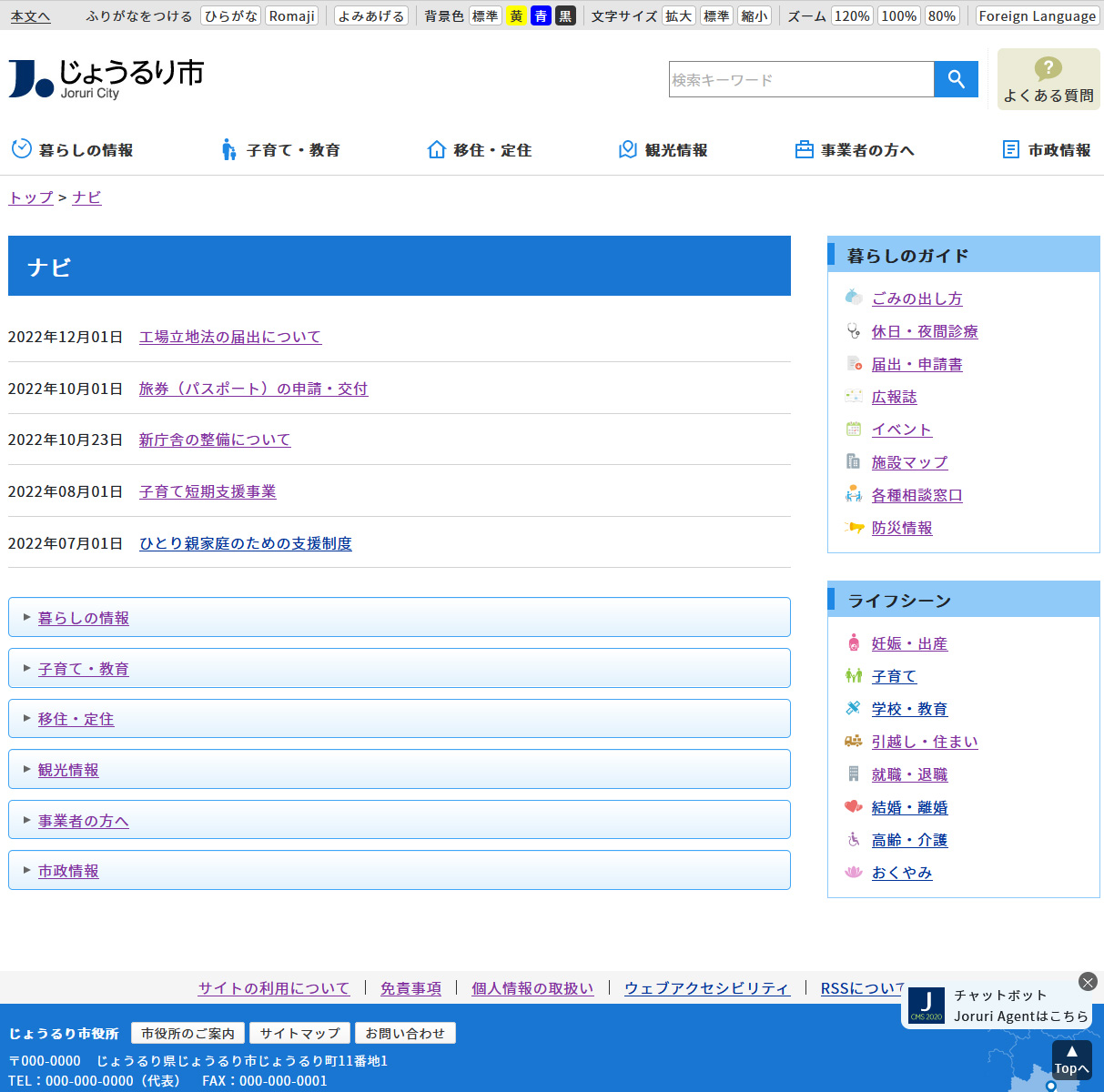 1-4詳細画面(1)パスのテキストリンクをクリックします。 (2)詳細画面が表示されます。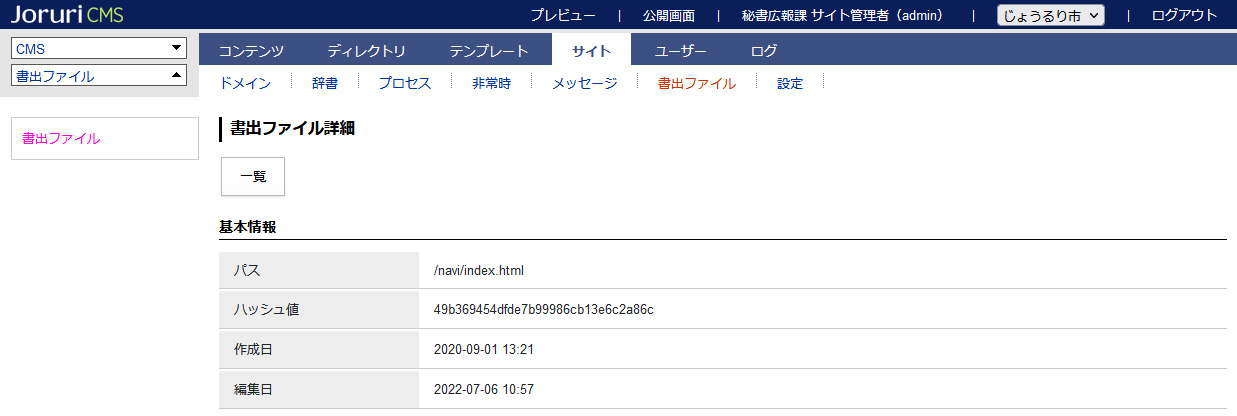 [1]パス検索フォームに調べたいファイルパスを入力します。[2]種別「ふりがな」「音声」から選択できます。[3]表示件数「30件」「すべて」から選択できます。[4]検索設定された条件で検索を行います。[5]リセット設定された条件がクリアされデフォルト表示に戻ります。[6]削除書出ファイルを削除します。[7]パスファイルパスを表示しています。